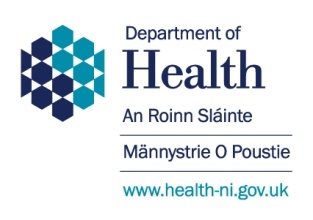 Protect Life 2 – a draft strategy for suicide prevention in the north of IrelandConsultation QuestionnairePlease use this questionnaire to tell us your views on the draft strategy. Please send your response by Friday 4 November 2016 to: phdconsultation@health-ni.gov.uk or toHealth Improvement BranchRoom C4.22Castle Buildings 
Stormont Estate 
BELFAST BT4 3SQI am responding as... (Please tick appropriate option)[	] a member of the public;[	] a professional / practitioner working with people affected by suicide (Please specify which area / sector)[	] Health and Social Care[	] Education[	] Justice[	] Other	(Please specify);[	] on behalf of an organisation, or	   [  ] Other……………………………….(Please specify);		PURPOSE, AIMS AND SCOPEQ1.     Do you agree with the overall purpose of the Strategy. If not, what alternative do you suggest? (p 14)If No, please state why.Q2.	Do you agree with the stated aims of the Strategy? If not, what alternative do you suggest? (p 14)	If No, please state why.Q3.	Do you agree with the stated principles of the Strategy? If not, what alternatives   would you suggest? (p 15)If No, please state why.RISK AND PROTECTIVE FACTORSQ4.	We have identified a number of priority population groups who are most at risk. Are there any other groups that are particularly at risk that have not been included in this list? (p 34)SERVICESQ5.	We have identified a number of gaps or services that need to be enhanced. Do you agree with these? Are there any other gaps that you think need to be addressed? (p 56-58)OBJECTIVESQ6.	Do you agree with the stated objectives of the Strategy? If not, what alternatives do you suggest? (p 66-69)If Yes, please provide comments.ACTIONSQ7.   The Public Health Agency will be responsible for implementation of the action plan and will develop it in conjunction with a multi-agency implementation group. We would invite your views on the draft action plan and welcome suggestions on additional actions. (p 70-74)MEASUREMENT, REVIEW AND EVALUATIONQ8.   Progress in delivering the Strategy will be monitored and its effectiveness will be reviewed periodically. We would welcome your views on how best to monitor and assess the impact of the Strategy over time. (p 78)AWARENESS RAISINGQ9.   We would welcome your views on how best to raise public awareness of suicide, suicidal ideation, suicidal behaviour and self-harm.ANY OTHER MATTERSQ10.   Please provide any other comments or suggestions that you feel could assist the development and delivery of the Strategy.STATUTORY EQUALITY DUTIESQ11.   Are the actions set out in this draft Suicide Prevention Strategy likely to have an adverse impact on equality of opportunity on any of the nine equality groups identified under Section 75 of the Northern Ireland Act 1998? If Yes, please state the group or groups and provide comment on what you think should be added or removed to alleviate the adverse impactQ12.   Are you aware of any indication or evidence – qualitative or quantitative – that the actions/proposals set out in the consultation document may have an adverse impact on equality of opportunity or good relations? If you answered yes to this question, please give details and comments on what you think should be added or removed to alleviate the adverse impact.Q13.   Is there an opportunity for the draft Strategy to better promote equality of opportunity or good relations? If you answered yes to this question, please give details as to how.Q14.   Are there any aspects of the Strategy where potential human rights violations may occur? If you answered yes to this question, please give details as to how.Please return your response questionnaire.Responses must be received no later than 5pm Friday 4 November 2016Thank you for your comments.						                                             Annex A
Freedom of Information Act 2000 – confidentiality OF ConsultationSThe Department may publish a summary of responses following completion of the consultation process.  Your response, and all other responses to the consultation, may be disclosed on request.  The Department can only refuse to disclose information in exceptional circumstances.  Before you submit your response, please read the paragraphs below on the confidentiality of consultations and they will give you guidance on the legal position about any information given by you in response to this consultation.The Freedom of Information Act 2000 gives the public a right of access to any information held by a public authority, namely, the Department in this case.  This right of access to information includes information provided in response to a consultation.  The Department cannot automatically consider as confidential information supplied to it in response to a consultation.  However, it does have the responsibility to decide whether any information provided by you in response to this consultation, including information about your identity should be made public or be treated as confidential. If you do not wish information about your identity to be made public, please include an explanation in your response.This means that information provided by you in response to the consultation is unlikely to be treated as confidential, except in very particular circumstances. The Secretary of State for Constitutional Affairs’ Code of Practice on the Freedom of Information Act provides that:The Department should only accept information from third parties in confidence, if it is necessary to obtain that information in connection with the exercise of any of the Department’s functions, and it would not otherwise be provided;The Department should not agree to hold information received from third parties “in confidence” which is not confidential in nature; andAcceptance by the Department of confidentiality provisions must be for good reasons, capable of being justified to the Information Commissioner.For further information about confidentiality of responses please contact the Information Commissioner’s Office (or see the web site at: https://ico.org.uk/ )Annex BEquality and Human RightsSection 75 of the Northern Ireland Act 1998 requires departments in carrying out their functions relating to Northern Ireland to have due regard to the need to promote equality of opportunity:between persons of different religious belief, political opinion, racial group, age, marital status or sexual orientation;between men and women generally;between person with a disability and persons without; andbetween persons with dependants and persons without.In addition, without prejudice to the above obligation, Departments should also, in carrying out their functions relating to Northern Ireland, have due regard to the desirability of promoting good relations between persons of different religious belief, political opinion or racial group. In accordance with guidance produced by the Equality Commission for Northern Ireland and in keeping with Section 75 of the Northern Ireland Act 1998, the Framework has been equality screened and a preliminary decision has been taken that a full EQIA is not required. Departments also have a statutory duty to ensure that their decisions and actions are compatible with the Human Rights Act 1998 and to act in accordance with these rights.Name:Job Title:Organisation:Address:Tel:Fax:e-mail:      Yes	No      Yes	No      Yes	No      Yes	No      Yes	NoComments:Comments:Comments:Comments:      Yes	NoComments:Yes	NoComments:Yes	NoComments:Yes	NoComments: